FENOMENA TREND BELANJA ONLINE MELALUI APLIKASI SHOPEE DI KALANGAN MAHASISWI KOTA BANDUNGStudi Fenomenologi Tentang Trend Belanja Online Melalui Aplikasi Shopee Di Kalangan Mahasiswi Kota BandungTHE PHENOMENON OF ONLINE SHOPPING TREND IN SHOPEE APPLICATION AMONGST FEMALE STUDENT OF BANDUNG CITYStudy of Phenomenological About online shopping Trend in Shopee Application Amongst FemaleStudent of Bandung cityOleh :INA GARTINANPM 142050122SKRIPSIUntuk Memperoleh Gelar Sarjana Pada Program Studi Ilmu KomunikasiKonsentrasi Humas Fakultas Ilmu Sosial dan Ilmu Politik Universitas Pasundan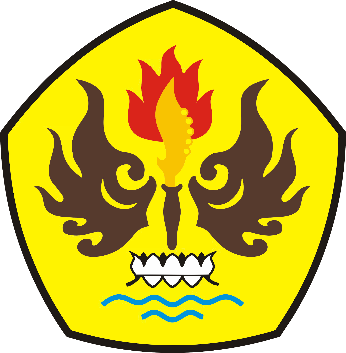 FAKULTAS ILMU SOSIAL DAN ILMU POLITIKUNIVERSITAS PASUNDAN BANDUNG2018